Uncovering The Mazzaroth MiscellaneousJob 38:31 Canst thou bind the sweet influences of Pleiades, or loose the bands of Orion? 32 Canst thou bring forth Mazzaroth in his season? or canst thou guide Arcturus with his sons? 33 Knowest thou the ordinances of heaven? canst thou set the dominion thereof in the earth?There is not anything better to top off a good meal than a really delicious desert served with a rich blend of coffee! And the same is true with sound doctrine, from time to time we need a big slice of homemade Dutch Apple Pie and a big cup of Starbucks or Earl Grey.That is what this study is intended to be, just some desert to “fill up the corners” of our appetite.As we begin let me give you a caveat by saying that most of what we will cover in this study is “speculation”. A number of circumstances that just happen to demonstrate a message in the constellations, a message that has been covered up and hidden by those who, as Paul says “… hold the truth in unrighteousness”.This “speculative study” has been however, very interesting to me. I hope you enjoy it as much as I did.****************************************What is the Mazzaroth? We know it today as the Zodiac! The Hebrew word carries the sense of “some message in the constellations”. And is this not just what the word of God says about the stars? – Gen 1:14 And God said, Let there be lights in the firmament of the heaven to divide the day from the night; and let them be for signs, and for seasons, and for days, and years:May I suggest to you that God, before he wrote down his word, wrote in the heavens! God created and positioned the stars and it was he who gave them their names. It is in the meaning of the names of these stars, that make up the constellations, that make up the Mazzaroth that we can read the SIGNS that God put there.Of course these signs have been corrupted down through the ages. Astrology can not be any further from the truth. For the 12 Signs of the Zodiac have nothing to say about man but it does have something to say about God and his plan to bring about redemption.By the way have you ever noticed the number 12 in your Bible?There were 12 patriarchs from Seth to Noah and 12 from Shem to Jacob.There are the 12 sons of Israel. There are really 13 but there are never more than 12 given in any one list. There are about 18 enumeration’s but in each list one or other is omitted. Usually Levi but not always. In Revelation 7 Dan & Ephraim or omitted and Levi & Joseph are inserted as the remnant to go through the tribulation.144000 = 12,000 X 12,000 Male, Jewish, Virgins (Just for you Russelites)There were 12 Judges: Othniel – Ehud – Shamgar – Barak – Gideon – Tola – Jair – Jephthah – Ibzan – Elon – Abdon – SamsonThere are 12 Apostles With 12 Thrones Judging The 12 Tribes!The 12 foundations of the new Jerusalem & 12 gates, pearls and angels.There are 24 elders (2X12)Jesus was 12 years old when he first appears in public.Luke 2:42 And when he was twelve years old, they went up to Jerusalemafter the custom of the feast.First recorded words! … Luke 2:49 And he said unto them, How is it that ye sought me? wist ye not that I must be about my Father’s business?Last recorded words during earthly ministry of ChristJohn 19:30 When Jesus therefore had received the vinegar, he said, It is finished: and he bowed his head, and gave up the ghost.Each tribe of Israel was, apparently associated with one of the 12 signs of the Mazzaroth, along with one of the 12 planets and some other 12’s that I cannot cover at this time, but 12 is an important number. ( I know you think I am crazy but have another piece of Pie and we will deal with this topic in another lesson)Where do we begin with the 12 signs of the zodiac or Mazzaroth?As you know the Zodiac ( from here on Mazzaroth ) or Mazzaroth has 12 signs making a circle. Where do you break in? Which sign is the first sign? If there is a message in the Mazzaroth then you must have a starting point.Astrologers start with the Ram, Aries. So far I have not been able to find out why.However, I believe it starts with Virgo, The Virgin. The ancient Egyptians also began the Mazzaroth with Virgo. In the temple of Esn’eh, in Egypt, a Sphinx is placed between the Signs of Virgo & Leo in the zodiac carved there. Signor Bossi executed a drawing on the spot under the direction of Edward J. Cooper in 1820.Note: Edward J. Cooper was a famous astronomer.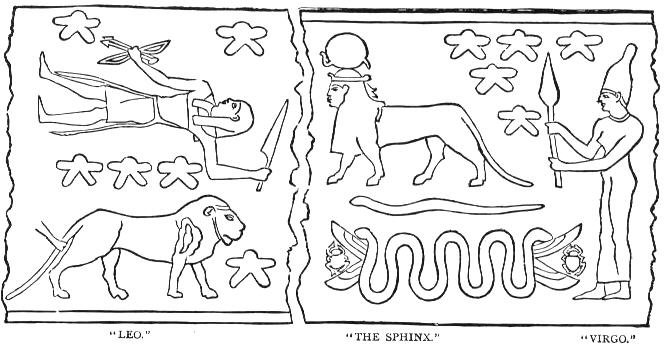 The Sphinx – The word means to “bind closely together” and is a composite of a woman and a Lion… Virgo and Leo if you will. So the ancients, it seems started their Mazzaroth with Virgo and ended it with Leo and so will we.Sign Of VirgoThe word means…In Latin = The VirginIn Hebrew = Bethulah = The VirginIn Greek = Parthenos = Maid Of Virgin PurenessIn Arabian = Adarah = The Pure VirginIn ancient Arabian = Sunbul = An Ear Of CornThe Sign Virgo is always depicted as a woman, a virgin woman. Sometimes she is alone but again the ancient Babylonians & Egyptians depicted the virgin holding a child.The virgin is also shown holding an ear of corn in one hand and a branch in the other.If you have ever done a dot to dot picture you know that as you draw from one dot to the next you form a picture. Try as you will you cannot do that with the constellations. The picture has taken precedence over the “meanings of the names of the stars” in the constellations i.e. the names come first AND THEN the pictures were drawn to represent the names of the stars.We will employ several charts to help simplify and correlate the information we will be going through. The Chart will list the names of the stars in the order of their magnitude or brightness, followed by the meaning of the name in several languages and then a verse or two to bring continuity to our “speculation” ( have another cup of coffee?).COMMENT: In the sign called Virgo we see: The Righteous One, The righteous Branch, The seed of the woman, who is to come. Whose coming will be glorious and beautiful. The promised seed.Each Sign is made up of one major constellation and 3 DECAN’s. These too are constellations that are assigned to the major constellation. Decan is from the root word deca meaning ten and in astrology the Decans cover 10 degrees of the zodiac. 3 X 12 = 36 total number of Decans in the Mazzaroth. 10 X 36 = 360 degrees in a circle.We will not go into the names of all the stars in each Decan but we will give you enough information to send you to the reference books!The Decans for Virgo are…So what we have here is the virgin bringing forth a son who is the seed and the branch. He will have two natures and be despised. When he comes he will come quickly with judgement and justice. And Justice is what the next sign is all about.The Sign LibraLatin = The ScalesHebrew = Mozanaim = The Pair of scales weighingArabic = Al Zubena = The purchase or redemptionComment: The meaning of this sign then is clear. All have sinned and come short of the glory of God. But God commendeth his love towards us in the while we were yet sinners Christ died for us. But it is just speculation – Right?So here we see the kinsman redeemer! He redeems according to the law for he was perfect and without sin. He could, would and did pay for all sin, for all men, for all time. He did it willingly on the cross and is crowned King of Kings and Lord of Lords! – But it is still just speculation… (see Psalm 19!)The Sign Of ScorpioLatin = The heart of the ScorpionHebrew = Akrab = Scorpion & can mean The conflict or warCoptic = Isidis = Attack of the EnemyThe enemy of man and God now appears, wounding and being perverse. There are only two stars in Scorpio the number of division. Antares means to wound and that is what Satan does. He is the great enemy of the souls of men because of the perverse nature of his heart.This story of the conflict of the ages is carried further in the Decans associated with Scorpio.Here is that great conflict. That old serpent, the devil, bent on the throne and crown of God. His desire is to be like the most high! But the serpent holder is there restraining him. Even as our pilot Paul says – 2 Th 2:7 For the mystery of iniquity doth already work: only he who now letteth will let, until he be taken out of the way.Then enters Hercules the mighty man of God. Down on one knee but not defeated. Down on one knee with his right heal raised as if wounded. Down on one knee in the garden yet not defeated. Down on one knee but with a club in his hand ready to strike the serpent on the head!But it is all “just speculation.”We will fast forward now to the last sign in the Mazzaroth, for we cannot do them all here.The Sign Of LeoLatin = The Lion – Rev 5:5 And one of the elders saith unto me, Weep not: behold, the Lion of the tribe of Juda, the Root of David, hath prevailed to open the book, and to loose the seven seals thereof.Hebrew – Arieh – The Lion RendingArabic – Al Asad – The Lion who Rends (Syrian = same)Leo is the Lion of the Tribe of Judah. The seed of the woman. The righteous branch. He roars out of Zion. He comes to his own again, but this time as the Lion not the Lamb. When he comes the second time he will tread underfoot his enemies. He will come in righteous judgement and will receive that kingdom that was promised to him before the foundation of the world.What we have here is the wrath of God being poured out as Leo comes to pounce on the head of the serpent. We see also the death of Satan and the ravens feeding! – Rev 19:17 And I saw an angel standing in the sun; and he cried with a loud voice, saying to all the fowls that fly in the midst of heaven, Come and gather yourselves together unto the supper of the great God; 18 That ye may eat the flesh of kings, and the flesh of captains, and the flesh of mighty men, and the flesh of horses, and of them that sit on them, and the flesh of all men, both free and bond, both small and great.But again, it is all just speculation… ready for that second slice? More coffee?All kidding aside… Psa 19:1 To the chief Musician, A Psalm of David. The heavens declare the glory of God; and the firmament showeth his handiwork. 2 Day unto day uttereth speech, and night unto night showeth knowledge. 3 There is no speech nor language, where their voice is not heard. 4 Their line is gone out through all the earth, and their words to the end of the world. In them hath he set a tabernacle for the sun, 5 Which is as a bridegroom coming out of his chamber, and rejoiceth as a strong man to run a race. 6 His going forth is from the end of the heaven, and his circuit unto the ends of it: and there is nothing hid from the heat thereof.God named and placed the stars. They were named so as to teach us about himself. Before the word of God was written on paper it was written in the stars. Every man has the witness of creation, but alas mankind perverts all that God does. As it was in 2 Kings 23 so it is today…2 Ki 23:5 And he put down the idolatrous priests, whom the kings of Judah had ordained to burn incense in the high places in the cities of Judah, and in the places round about Jerusalem; them also that burned incense unto Baal, to the sun, and to the moon, and to the planets ( Mazzaroth ) , and to all the host of heaven.Astrology with its zodiac cannot hide the truth written in the stars. The message written by God – it is as if that message is Hidden In Plain Sight!Star NameMeaningVersesSPICA – LATINEAR OR SEED OF CORNGEN. 3:15ZERAH – HEBREWTHE SEEDJOHN 12:24TSEMECH – OLDER HEBREWTHE BRANCHJER.23:5,6; ZECH.3:8; & 6:12ZAVIJAVEH – HEBREWGLORIOUSLY BEAUTIFULISA.4:2AL MURREDIN – ARABAINWHO SHALL COME DOWN OR HAVE DOMINIONISA. 7:14VINDEMIATRIX – CHALDEETHE SON OR BRANCH WHO COMETHDecanMeaning of NameDepiction & Or Verses#1 COMAThe Desired SonVirgin holding and infant.#2 CENTAURUSThe DespisedThe centaur was a despised creature in mythology, and so too Christ was despised, see Isa.53:3. The centaur was a composite creature demonstrating 2 natures just as the Lord Jesus Christ was both God and Man!#3 BOOTESThe Coming OneRunning with a sickle in one hand and a shepherds staff in the other!Star NameMeaningVersesZuben Al Genubi – ArabicThe price which is deficientRomans 3:10, 23Zuben Al ShemaliThe price which covers1Cor.15:3,4Zuben Al AkrabThe redemption price of the conflict1 Pet 2:24DecanMeaning of NameDepiction & Or VersesCruxthe southern crossA Cross – John 12:32- 33 – Luke 23:33VictimaThe Victim – Hebrew = Asedah = To be slain / willingly! – Victima in the Mazzaroth is being slain by the centaur showing that it is God making our payment for us!A wolf or dog John 10:17 -18CoronaThe Royal CrownA crown – Phil 2:8 – 11NameMeaningVersesAntares – ArabicThe woundingGenesis 3:15Lesath, Lesha Heb. Chal.The PerverseIsa.14:13 & FFDecanMeaning of NameDepiction & Or VersesSerpensThe SerpentRev 12:9 – A coiling serpent with its head going towards “corona” the Crown of God & Isa.14OrphiuchusThe Serpent holderHolding the serpent which is after the crown “corona”HerculesThe Mighty ManDown on one knee (maybe wounded) right foot on the head of the dragon with a club upraised!NameMeaningVersesRegulus – Heb.The treading under footRom.16:20Denebola – HebThe Judge Who Cometh QuicklyRev 22:12 ; 20Al Giebha – ArabicThe ExaltationRev 4:11; 1 Tim 6:14-17DecanMeaning of NameDepiction & Or VersesHydraThe excluded, put out of the wayA SerpentCrater – The Cup – 13 stars in this cup.Joined Together (with the serpent)The cup of the wrath of God is joined directly to the serpent indicating coincidence. Rev 14:10& Rev 16:19Corvus / The RavenMinchir Al Gorab = The Raven’s tearing to pieces!